ANEXO 11CERTIFICADO LISTA DE ASISTENCIA - FOCUS GROUPENTIDADES ELEGIBLESPROGRAMA FONDO DE INNOVACIÓN PARA LA COMPETITIVIDADFIC 2023GOBIERNO REGIONALREGIÓN DE O’HIGGINS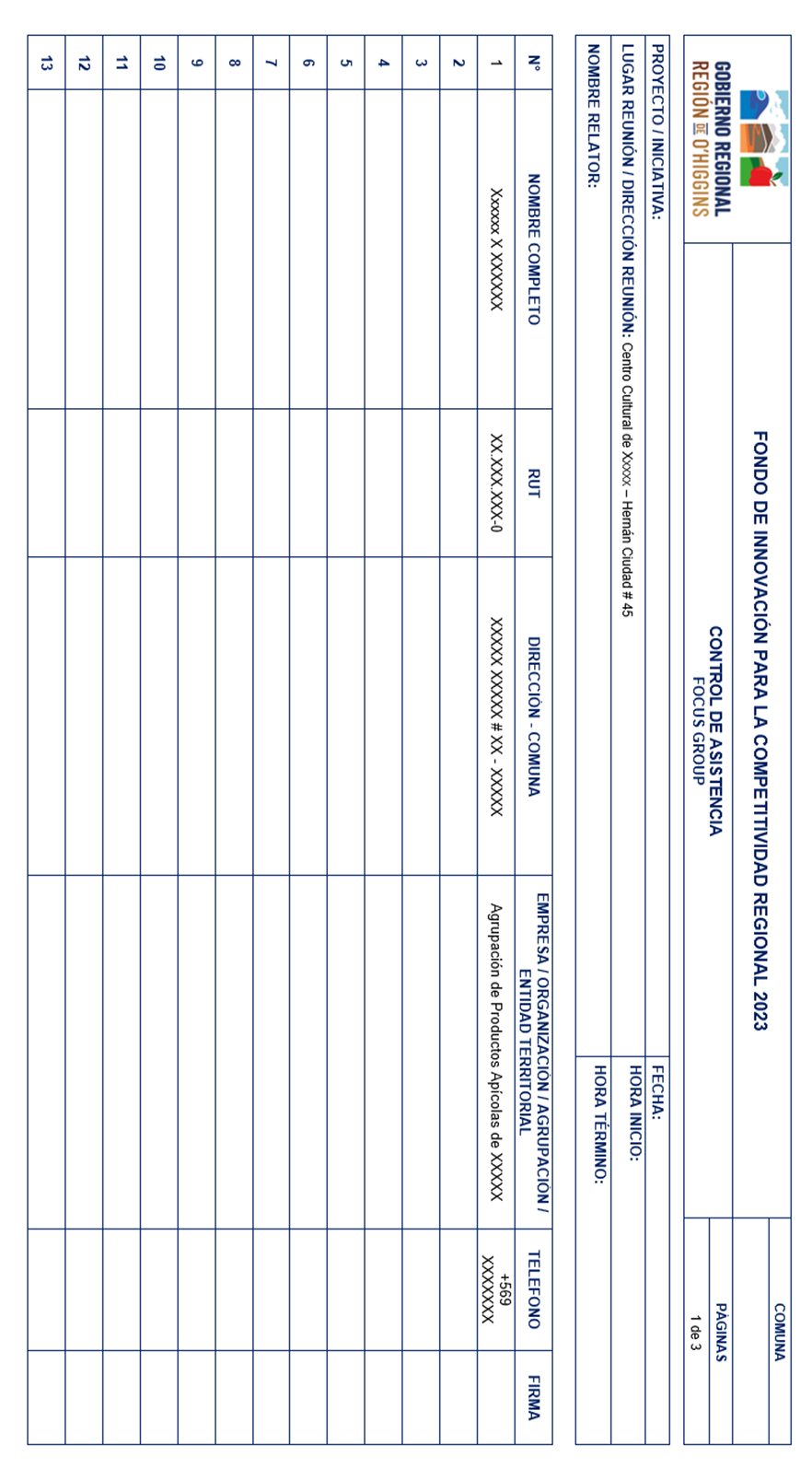 